Муниципальное предприятие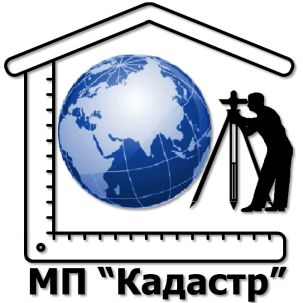 городского округа Саранск «Кадастр»(МП «Кадастр»)430005, г. Саранск, пр. Ленина, д. 4тел./факс (8342) 47-89-47e-mail: kadastr_13@mail.ruОКПО 21655188, ОГРН 1021300976883,ИНН 1325012787/ КПП 132601001_____________________________________________________________________________Шифр: 1-46/2020-ППСаранск 2020 г.Муниципальное предприятиегородского округа Саранск «Кадастр»(МП «Кадастр»)Заказчик: КУ «Дирекция коммунального хозяйства и благоустройства»Место строительства: г. СаранскДОКУМЕНТАЦИЯпо планировке территории (проект планировки,проект межевания территории) по объекту: «Благоустройство территории по ул. Т. Бибиной в районе МКД 3/3 в г.о. Саранск»Часть 1Пояснительная записка                                                                 Шифр: 1-46/2020-ППДиректор _____________ В.В.Вавилов                         М.П.                «_____» ________________20__ г.Саранск 2020 г.ДОКУМЕНТАЦИЯпо планировке территории (проект планировки,проект межевания территории) по объекту: «Благоустройство территории по ул. Т. Бибиной в районе МКД 3/3 в г.о. Саранск»